TJ SOKOL Rabštejnská Lhota, z.s.  ve spolupráci s Obcí Rabštejnská Lhota pořádá „ČARODĚJNICKÝ REJ“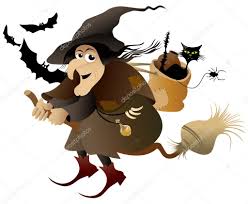  při příležitosti pálení ohně dne 30. 4. 2017 od 17,00 hodinProgram:soutěžní disciplíny na školní zahradě - 17,30 hodinpálení ohně – 19,30 hodinMasky dětí i rodičů vítány !!!!!!Občerstvení lze možno zakoupit v místě (limo, pivo, špekáčky, chléb)                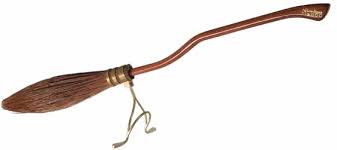 